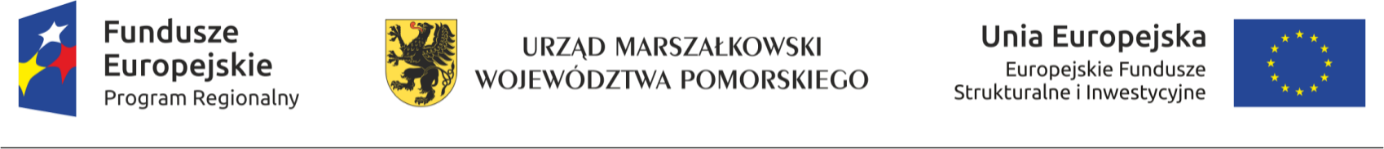 Gdańsk, dnia 26.10.2023 r.Nr postępowania: GUM2023ZP0099Zawiadomienie o wyborze oferty  (art. 253 ust. 1 ustawy z dnia 11 września 2019 r. Prawo Zamówień Publicznych - Dz. U. z 2023 r. poz. 1605)Gdański Uniwersytet Medyczny, jako Zamawiający zawiadamia, że w postępowaniu na dostawę symulatora pacjenta dorosłego w ramach projektu "Nowa infrastruktura i wyposażenie pracowni warsztatowych dla potrzeb kierunków o profilu praktycznych w Gdańskim Uniwersytecie Medycznym i Akademii Pomorskiej w Słupsku”, jako najkorzystniejszą ofertę wybrano ofertę firmy:Simedu Sp. z o.o. ul. Żeromskiego 10/4, 65-066 Zielona GóraUzasadnienie wyboru: Do przedmiotowego postępowania została złożona jedna oferta. W trakcie prowadzonego postępowania ustalono, że złożona oferta nie podlega odrzuceniu. W wyniku przeprowadzonej oceny, oferta uzyskała 90 punktów w łącznej ocenie ofert, zgodnie ze kryteriami określonymi w SWZ.Uzyskane punkty:   									       p.o. Kanclerza										/-/	 								prof. dr. hab. Jacek Bigda Ilość uzyskanych punktówIlość uzyskanych punktówIlość uzyskanych punktówIlość uzyskanych punktówIlość uzyskanych punktówNr ofertyWykonawcacena brutto bezpłatna aktualizacja oprogramowania po okresie gwarancjiczas reakcji serwisuokres gwarancjiRazem1Simedu Sp. z o.o. ul. Żeromskiego 10/4, 65-066 Zielona Góra6010101090